Колегаева О.В. [229-274-391]Карточка с изображением предметов живой и неживой природы для группы №1.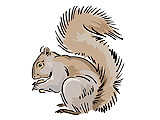 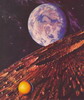 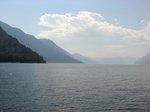 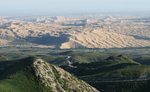 Статья.DOC.docxКолегаева О.В. [229-274-391]Карточка с изображением предметов живой и неживой природы для группы №2.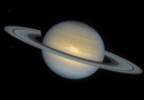 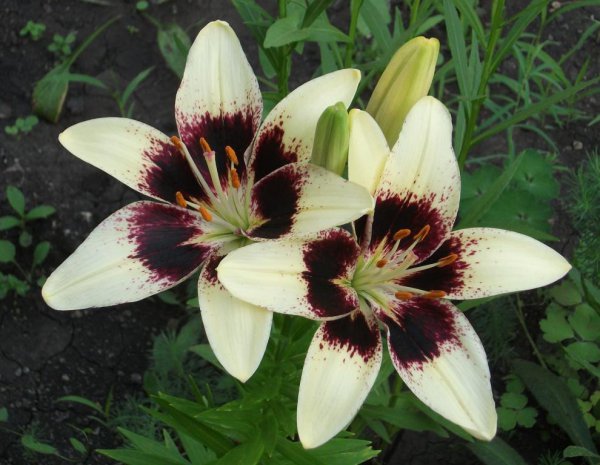 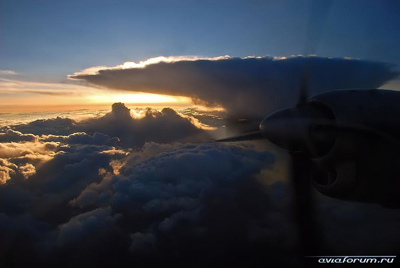 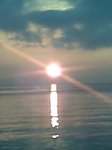 Статья.DOC.docx